Alphabetical List of Rotaract Clubs in Texas(College/University and Community Based) (See Page 10 for maps)Alamo Dominion Rotaract Club - San Antonio, TXCan't find Facebook or websiteLocated in Rotary District 5840 - "Rotary 5840" Facebook:  https://www.facebook.com/Rotary5840Angelina College Rotaract Club - Lufkin TXFacebook:  " The rotoract Club of Angelina College"  https://www.facebook.com/pages/The-rotoract-Club-of-Angelina-College/364719204920Located in Rotary District 5910 -"Rotary District 5910" Facebook:  https://www.facebook.com/pages/Rotary-District-5910/194465020603636Art Institute of San Antonio Rotaract Club - San Antonio, TXFacebook:  "Rotaract Club Art Institute-SA" https://www.facebook.com/RotaractAIEmail:  rotaractaisa@yahoo.comLocated in Rotary District 5840 - "Rotary 5840" Facebook:  https://www.facebook.com/Rotary5840Beaumont Rotaract Club - Beaumont, TXFacebook:  "Beaumont Rotaract"  https://www.facebook.com/BeaumontRotaractLocated in Rotary District 5910 -"Rotary District 5910" Facebook:  https://www.facebook.com/pages/Rotary-District-5910/194465020603636Brookhaven College Rotaract Club - Farmers Branch TexasFacebook:  "Brookhaven College Rotaract Club:  https://www.facebook.com/BCRotaractEmail:  Websites:  http://www.brookhavencollege.edu/studentsvcs/spar/service-learning/rotaract.aspx or http://144.162.92.131/studentsvcs/spar/service-learning/rotaract.aspxLocated in Rotary District 5810 - "Rotary District 5810" Facebook: https://www.facebook.com/RotaryDistrict5810?ref=br_tf"Rotaract5810" Facebook Page:https://www.facebook.com/groups/1426845337528100/Cameron University Rotaract Club - Lawton, OklahomaFacebook:  Cameron Rotaract Club  https://www.facebook.com/CURotaractClubWebsite:  http://cameronrotaract.org/home/Located in Rotary District 5770 - "Rotary District 5770" Facebook: https://www.facebook.com/pages/Rotary-District-5770/113933318634894Continued on next page...Central Texas College Rotaract Club - Killeen, TXFacebook: "Central Texas College Rotaract Club" https://www.facebook.com/CTCRotaractClubWebsite:  http://www.ctcd.edu/locations/central-campus/student-life/clubs-organizations/rotaract/Email:  ctcrotaract@gmail.comLocated in Rotary District 5870 - "District 5870 Rotary" Facebook:  https://www.facebook.com/groups/97015990701/Collin College Rotaract Club, Plano, TXFacebook:  "Collin College Rotaract [Spring Creek Campus]"  https://www.facebook.com/CollinRotaractSCCWebsite:  http://www.collinrotaract.orgEmails:  collinrotaract@gmail.com or collinrotaract@collin.eduLocated in Rotary District 5810 - "Rotary District 5810" Facebook: https://www.facebook.com/RotaryDistrict5810?ref=br_tf"Rotaract5810" Facebook Page:https://www.facebook.com/groups/1426845337528100/East Central University Rotaract Club -  Ada, OklahomaFacebook: "ECU Rotaract Club"   https://www.facebook.com/EcuRotaractClubWebsite:  https://www.ecok.edu/ECURotaractLocated in Rotary District 5770 - "Rotary District 5770" Facebook: https://www.facebook.com/pages/Rotary-District-5770/113933318634894Galleria Area Rotaract Club (Community Based located in the Galleria Area) - Houston, TX
Facebook: "Galleria Rotaract" https://www.facebook.com/GalleriaRotaract
Email:  GalleriaRotaract@gmail.com
Meetings:  The Galleria Tennis & Athletic Club. 6:30-7:30 every other WednesdayLocated in Rotary District 5890 -"Rotary District 5890" Facebook:  https://www.facebook.com/rotarydistrict5890"Rotaract District 5890" Facebook:  https://www.facebook.com/Rotaract5890Galveston Rotaract Club - Galveston TXFacebook:  "Galveston Rotaract"  https://www.facebook.com/groups/galvestonrotaract/Located in Rotary District 5910 -"Rotary District 5910" Facebook:  https://www.facebook.com/pages/Rotary-District-5910/194465020603636Hillsdale Freewill Baptist College Rotaract Club - Moore, OklahomaWebsite:  http://www.hc.edu/365469.ihtml?eventid=7605169Located in Rotary District 5770 - "Rotary District 5770" Facebook: https://www.facebook.com/pages/Rotary-District-5770/113933318634894Continued on next page...Houston Rotaract Club (Community/University Based near the University of Houston and Texas Southern University) Houston, TX
Facebook:  "Rotaract Club of Houston" http://www.facebook.com/pages/Rotaract-Club-of-Houston/254872901219845?ref=hl
President:  Karen Huynh - k.huynh09@yahoo.comLocated in Rotary District 5890 -"Rotary District 5890" Facebook:  https://www.facebook.com/rotarydistrict5890"Rotaract District 5890" Facebook:  https://www.facebook.com/Rotaract5890Incarnate Word College Rotaract Club - San Antonio, TXCan't find Facebook or websiteLocated in Rotary District 5840 - "Rotary 5840" Facebook:  https://www.facebook.com/Rotary5840Lamar University Rotaract Club - Beaumont TXFacebook:  "LU Rotaract"  https://www.facebook.com/LURotaractWebsite:  http://lamar.orgsync.com/org/rotaractcluboflamaruniversity or https://orgsync.com/24236/chapter Located in Rotary District 5910 -"Rotary District 5910" Facebook:  https://www.facebook.com/pages/Rotary-District-5910/194465020603636Lee College Rotaract Club, Baytown  (College Based) - Baytown, TX
Faculty Adviser:  Dr. Gregory Lattier  Email:  glattier@lee.edu
Facebook:  "Lee College Rotaract/Service Learning Club" https://www.facebook.com/pages/Lee-College-RotaractService-Learning-Club/120343434737714?ref=br_tfLocated in Rotary District 5890 -"Rotary District 5890" Facebook:  https://www.facebook.com/rotarydistrict5890"Rotaract District 5890" Facebook:  https://www.facebook.com/Rotaract5890Lone Star College Rotaract Club - Montgomery (The Woodlands) - The Woodlands, TXFacebook:  " Rotaract Club of Lone Star College - Montgomery" https://www.facebook.com/LoneStarRotaractWebsite:  http://www.lonestar.edu/montgomery-rotaract.htmFaculty Adviser:  Steve Scheffler, Email::  steve.j.scheffler@lonestar.eduLocated in Rotary District 5910 -"Rotary District 5910" Facebook:  https://www.facebook.com/pages/Rotary-District-5910/194465020603636Continued on next page...Navaro College Rotaract Club - Corsicana, TXFacebook:  "Rotaract Club of Navaro College: https://www.facebook.com/pages/Rotaract-Club-of-Navarro-College/114700001874815Located in Rotary District 5870 - "District 5870 Rotary" Facebook: https://www.facebook.com/groups/97015990701/River Oaks Rotaract Club (Community Based)
Web:  www.RotaractofRiverOaks.org
Facebook:  "Rotaract Club of River Oaks" www.facebook.com/groups/8204377138/
Emails:  club@rotaractofriveroaks.org
Meetings:  Every 1st and 3rd Thursday of the monthLocated in Rotary District 5890 -"Rotary District 5890" Facebook:  https://www.facebook.com/rotarydistrict5890"Rotaract District 5890" Facebook:  https://www.facebook.com/Rotaract5890San Jacinto College Rotaract Club - North Campus  (College Based) - Houston, TX
Facebook:  "San Jacinto College North Rotaract" https://www.facebook.com/SanJacintoCollegeNorthRotaractLocated in Rotary District 5890 -"Rotary District 5890" Facebook:  https://www.facebook.com/rotarydistrict5890"Rotaract District 5890" Facebook:  https://www.facebook.com/Rotaract5890SMU (Southern Methodist University) Rotaract Club - Dallas, TXFacebook: "SMU Rotaract | Rotary Club of Dallas"  https://www.facebook.com/SMURotaractClubEmail:  smurotaract@dallasrotary.orgWebsite:  http://www.dallasrotary.com/smu-rotaractLocated in Rotary District 5810 - "Rotary District 5810" Facebook: https://www.facebook.com/RotaryDistrict5810?ref=br_tf"Rotaract5810" Facebook Page:https://www.facebook.com/groups/1426845337528100/Southeast Oklahoma State University Rotaract Club - Durant, OklahomaFaculty Adviser:  Dr. Gleny BeachEmail:  gbeach@se.eduLocated in Rotary District 5770 - "Rotary District 5770" Facebook: https://www.facebook.com/pages/Rotary-District-5770/113933318634894St. Edwards University Rotaract Club, Austin - Austin, TXFacebook:  "Rotaract Club of St. Edward's University" https://www.facebook.com/RotoractSEUWebsite:  https://stedwards.collegiatelink.net/organization/rotaractEmail:  https://stedwards.collegiatelink.net/organization/rotaractLocated in Rotary District 5870 - "District 5870 Rotary" Facebook:  https://www.facebook.com/groups/97015990701/St. Philipps College Rotaract Club - San Antonio, TXCan't find Facebook or websiteLocated in Rotary District 5840 - "Rotary 5840" Facebook:  https://www.facebook.com/Rotary5840Texas A&M International University Rotaract Club - Laredo TXFacebook:  "Tamiu Rotaract"  https://www.facebook.com/pages/Tamiu-Rotaract/324431814319901Website:  https://tamiu.collegiatelink.net/organization/RotaractFaculty Adviser:  Oralia Roach  (956) 326-2183Located in Rotary District 5930 -"Rotary District 5930" Facebook:  https://www.facebook.com/RotaryDistrict5930Texas A&M University Rotaract Club - College Station, TXFacebook:  "Aggie Rotaract"   https://www.facebook.com/groups/234312133288111/Website:  http://rotaract.tamu.edu/Meetings:  Sunday, 7 PM, Rudder TowerLocated in Rotary District 5910 -"Rotary District 5910" Facebook:  https://www.facebook.com/pages/Rotary-District-5910/194465020603636Texas A&M University-Central Texas Rotaract Club - Killeen, TXFacebook:  "Texas A&M University-Central Texas" https://www.facebook.com/tamuctWebsite:   http://www.tamuct.edu				 Email:  info@ct.tamus.eduLocated in Rotary District 5870 - "District 5870 Rotary" Facebook:  https://www.facebook.com/groups/97015990701/Texas A&M University Corpus Christi Rotaract Club - Corpus Christi, TXMeetings:  Wednesday, 7 PMFacebook:  "Rotaract TAMUCC" https://www.facebook.com/TamuccRotaractTexas A&M University Corpus Christi Rotaract Club - Corpus Christi, TX (continued)Email:  rotaract.tamucc@gmail.com Located in Rotary District 5930 -"Rotary District 5930" Facebook:  https://www.facebook.com/RotaryDistrict5930Texas A&M University Kingsville Rotaract Club - Kingsville TXFacebook:  "Tamuk Rotaract"  https://www.facebook.com/tamuk.rotaract?fref=tsWeb:  https://tamuk.collegiatelink.net/organization/rotaractMeetings:  Memorial Student Union BuildingLocated in Rotary District 5930 -"Rotary District 5930" Facebook:  https://www.facebook.com/RotaryDistrict5930Texas Lutheran University Rotaract Club in Seguin, TXCan't find Facebook or websiteLocated in Rotary District 5840 - "Rotary 5840" Facebook:  https://www.facebook.com/Rotary5840Texas State University Rotaract Club - San Marcos, TXFacebook:  "Texas State Rotaract Club"  https://www.facebook.com/TexasStateRotaractEmail:  jl1679@txstate.eduLocated in Rotary District 5840 - "Rotary 5840" Facebook:  https://www.facebook.com/Rotary5840Trinity University Rotaract Club - San Antonio, TXRotary Adviser:  Joan Kearl, Email: jkearl@satx.rr.comLocated in Rotary District 5840 - "Rotary 5840" Facebook:  https://www.facebook.com/Rotary5840University Area Rotaract Club - HoustonLocated in Rotary District 5890 and will be chartered in October 2016 Email for the sponsoring Rotary Club of University Area Houston:  sheath@heathesq.com  University of Dallas Rotaract Club - Irving TXEmail:  lsandoval@udallas.eduLocated in Rotary District 5810 - "Rotary District 5810" Facebook: https://www.facebook.com/RotaryDistrict5810?ref=br_tf"Rotaract5810" Facebook Page:https://www.facebook.com/groups/1426845337528100/University of Mary Hardin-Baylor Rotaract Club   -  Belton TXFacebook:  "Rotaract Club of UMHB" https://www.facebook.com/groups/mabeysiri/Website:  http://studentorgs.umhb.edu/rotaract-club-umhb       University of Mary Hardin-Baylor Rotaract Club   -  Belton TXEmail:  umhbrotaract@gmail.comLocated in Rotary District 5870 - "District 5870 Rotary" Facebook:  https://www.facebook.com/groups/97015990701/University of Houston Rotaract Club (University Based)
Facebook Group:  https://www.facebook.com/groups/293195727709547/Rotaract club's website:  https://uh.collegiatelink.net/organization/rotaract
Email:   lcervantes15@yahoo.comLocated in Rotary District 5890 -"Rotary District 5890" Facebook:  https://www.facebook.com/rotarydistrict5890"Rotaract District 5890" Facebook:  https://www.facebook.com/Rotaract5890Continued on next page... University of North Texas Rotaract Club - Denton, TXFacebook:  "UNT Rotaract Club" https://www.facebook.com/untrotaractEmail:  untrotaract@gmail.comWebsite:  https://orgsync.com/60120/chapterLocated in Rotary District 5790 - "Rotary District 5790" Facebook:  https://www.facebook.com/groups/339990962767309/?ref=br_tfUniversity of Oklahoma Rotaract Club -  Norman, OklahomaWebsite:  http://www.ou.edu/rotaract/Facebook:  "OU Rotaract"  https://www.facebook.com/RotaractOUEmail:  rotaract@ou.eduRotary Adviser:  Dennis Brigham, Email:   dennis.brigham@bentleyturffarms.comLocated in Rotary District 5770 - "Rotary District 5770" Facebook: https://www.facebook.com/pages/Rotary-District-5770/113933318634894University of Texas at Arlington Rotaract Club - Arlington, TXFacebook:  "Rotaract Arlington"  https://www.facebook.com/RotaractUTAWebsite:  https://mavorgs.collegiatelink.net/organization/rotaractLocated in Rotary District 5790 - "Rotary District 5790" Facebook:  https://www.facebook.com/groups/339990962767309/?ref=br_tfUniversity of Texas at Austin Rotaract Club -  Austin, TX(Home Rotaract Club of Houston area Interactors and RYLA Coaches:  Eduardo Belalcazar, Anusha Hasan, and Carolina Medina)Facebook:  "UT Rotaract Club"  https://www.facebook.com/groups/UTAustinRotaractClub/?ref=br_tfhttps://www.facebook.com/groups/UTAustinRotaractClub/?ref=br_tfWebsite: http://rotaractutaustin.webs.com/Email:  utarotaract@gmail.comLocated in Rotary District 5870 - "District 5870 Rotary" Facebook:  https://www.facebook.com/groups/97015990701/University of Texas at Brownsville Rotaract Club - Brownsville, TXFacebook:  "Rotaract Brownsville"  https://www.facebook.com/rotaract.brownsvilleLocated in Rotary District 5930 -"Rotary District 5930" Facebook:  https://www.facebook.com/RotaryDistrict5930University of Texas at Dallas Rotaract Club - Richardson, TXFacebook: "Rotaract at UT Dallas"  https://www.facebook.com/utdrotaractEmail:  rotaract.utd@gmail.com Located in Rotary District 5810 - "Rotary District 5810" Facebook: https://www.facebook.com/RotaryDistrict5810?ref=br_tf"Rotaract5810" Facebook Page:https://www.facebook.com/groups/1426845337528100/University of Texas at El Paso Rotaract Club - El Paso, TXFacebook:  "UTEP-Rotaract Club" https://www.facebook.com/pages/UTEP-Rotaract-Club/162671433791631Email:  rotaract@listserv.eduLocated in Rotary District 5520 - "Rotary District 5520" Facebook: https://www.facebook.com/rotary5520/?fref=tsUniversity of Texas at San Antonio Rotaract Club - San Antonio, TX(Home Rotaract Club of our 2012-2013 Interact District Governor & RYLA Coach - Garrett Kneese)Website:   http://utsarotaract.org/Facebook:  "Rotaract Club at UTSA"  https://www.facebook.com/Rotaract.UTSAFormer D5890 Interact District Governor Garrett Kneese is a member of this Rotaract ClubLocated in Rotary District 5840 - "Rotary 5840" Facebook:  https://www.facebook.com/Rotary5840University of Texas Pan American Rotaract Club - Edinburg, TXFacebook:  "Rotaract Club at The University of Texas - Pan American" https://www.facebook.com/RotaractClubAtTheUniversityOfTexasPanAmericanEmail:  rotaract_utpa@hotmail.comLocated in Rotary District 5930 -"Rotary District 5930" Facebook:  https://www.facebook.com/RotaryDistrict5930West Houston/Katy Rotaract Club (Community Based)  - Katy, TX
Website:  www.rotaractclubofwesthoustonkaty.weebly.com/
Facebook:  "West Houston/Katy Rotaract" https://www.facebook.com/groups/WhkRotaract/
Email:  aafranco19@gmail.comLocated in Rotary District 5890 -Rotary Contact:  Brendan Scott, Email:  Brendan.Scott@edwardjones.comWest Texas A&M University Rotaract Club -  Canyon, TXFaculty Adviser: Bonnie Pendelton, Email:  bpendleton@wtamu.eduLocated in Rotary District 5730 -  Facebook:  https://www.facebook.com/WestTexasRotaryWestern Oklahoma Rotaract Club -  Altus, OklahomaRotary Contact:  Phil Moss  405-990-7750Email:  pmoss@cox.netLocated in Rotary District 5770 - "Rotary District 5770" Facebook: https://www.facebook.com/pages/Rotary-District-5770/113933318634894See next page for maps of the State of Texas and the State of Oklahoma:Map below shows where Rotary District in the State of Texas are located: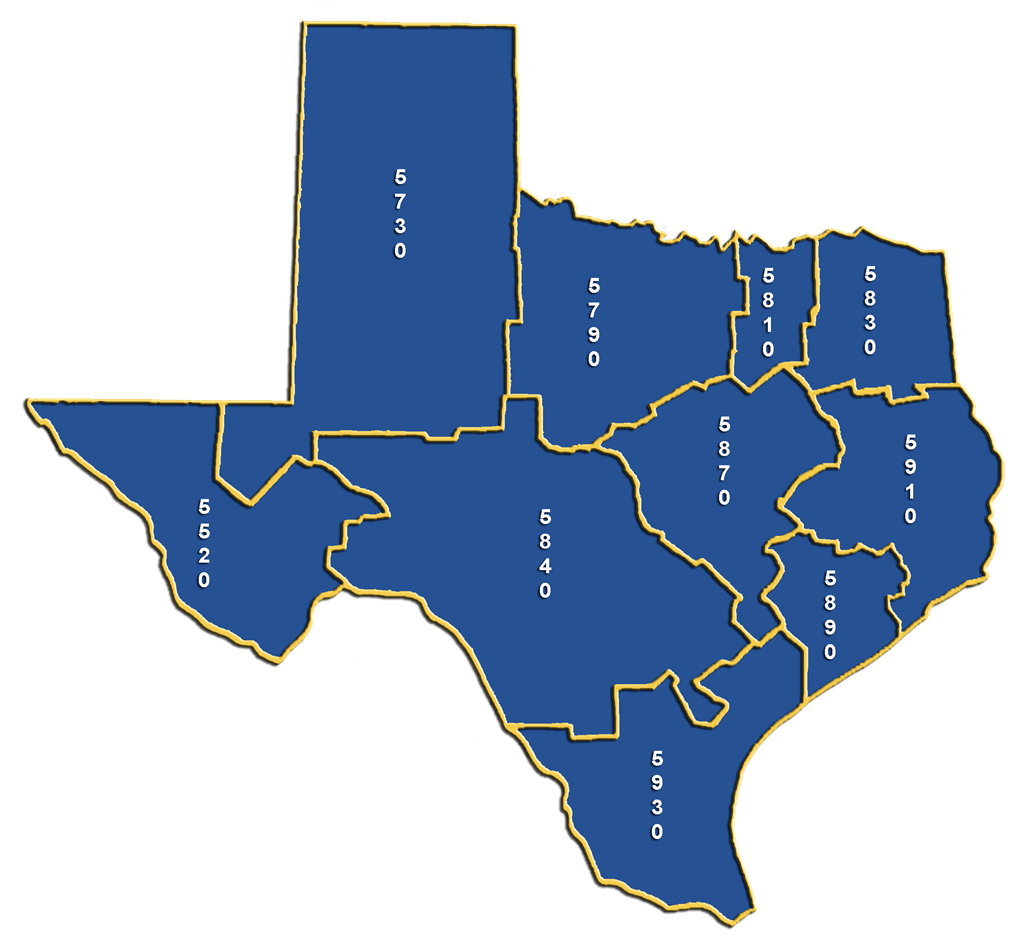 Map below shows where Rotary District 5770 in the lower southwest Oklahoma is located: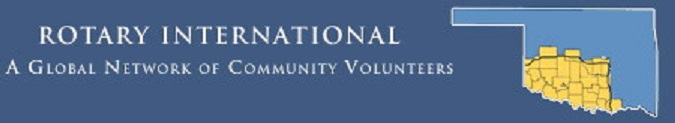 